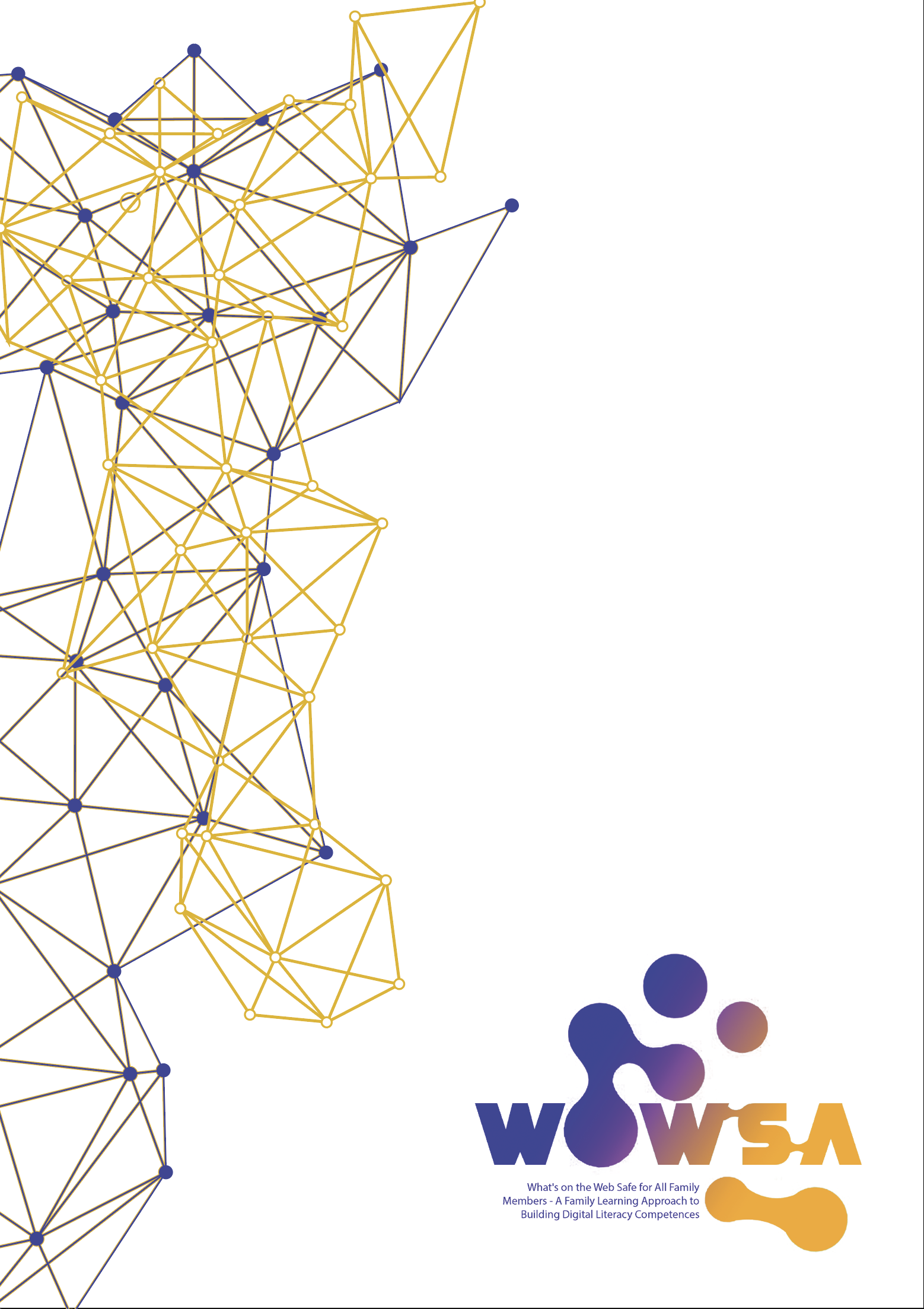 Points abordésL’importance d’être en sécurité en ligneEmpreinte numériqueMenaces en ligneConfidentialité en ligneMesures proactives et lignes directrices pour la sécurité en lignePlan de leçon – Titre de l’atelier Résultats d’apprentissagePlan de leçon L’objectif de cet atelier en personne est de faciliter les présentations entre les éducateurs et les parents participant à l’atelier lignes directrices pour une utilisation en ligne sécuritaire. La formation peut être divisée en sessions de formation plus courtes si nécessaire, en fonction du plan de mise en œuvre local des partenaires.Durée totale : 4 heuresRéférences20 Internet safety tips and checklist to help families stay safer online. Norton Security Center. Retrieved from: https://us.norton.com/internetsecurity-kids-safety-stop-stressing-10-internet-safety-rules-to-help-keep-your-family-safe-online.html How to protect your privacy online. Norton Security Center (2021) https://us.norton.com/internetsecurity-privacy-protecting-your-privacy-online.html Internet Safety: Avoiding Spam and Phishing. GCFGlobal (2021) Retrieved from: https://edu.gcfglobal.org/en/internetsafety/avoiding-spam-and-phishing/1/  Parental controls. Internet matters (2021) https://www.internetmatters.org/parental-controls/ The 5 cyber safety tips every parent should know. Norton Security Center. Retrieved from:  https://us.norton.com/internetsecurity-kids-safety-5-cybersafety-tips-every-parent-should-know.html What are web threats? Kaspersky (2021) Retrieved from: https://thebossmagazine.com/internet-safety-tips/ What is a digital footprint? netsafe (2021) https://www.netsafe.org.nz/digital-footprint/ What is Online Safety? National Online Safety (2021) Retrieved from: https://nationalonlinesafety.com/wakeupwednesday/what-is-online-safety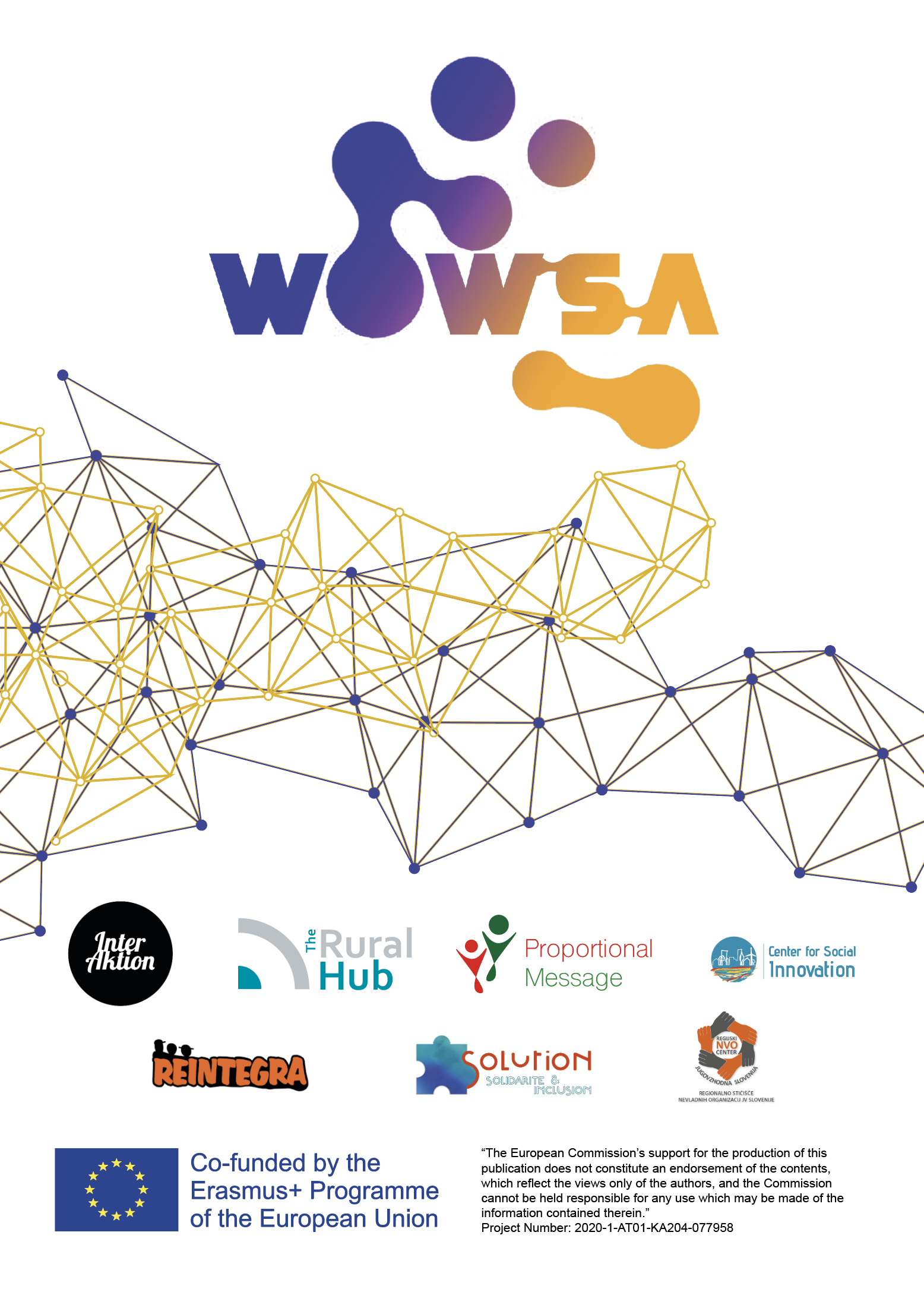 Une fois cet atelier terminé avec succès, les formateurs et les  parents  seront en mesure de :ConnaissanceCompétencesAttitudesLignes directrices pour une utilisation sûre d’InternetComprendre l’importance de la sécurité en ligne.Comprendre quels dangers existent en ligne.Comprendre les menaces potentielles.Reconnaître que les risques d’Internet sont aussi réels que les avantages.Capacité à énumérer et à comprendre plusieurs dangers en ligne.Reconnaître et distinguer plusieurs menaces en ligne.Comprendre que la règle générale la plus importante pour l’utilisation d’Internet est basée sur la responsabilité.Adopter une approche préventive des dangers en ligne.Minimiser le risque de menaces graves en les identifiant rapidement.Lignes directrices pour une utilisation sûre d’InternetComprendre l’importance de la pensée critique pour la sécurité.Comprendre la nécessité pour les enfants et les aînés de développer la pensée critique.Connaissance du renforcement des compétences clés et d’une utilisation future plus sûre en ligne grâce à la pensée critique.Capacité d’identifier, de distinguer et d’interpréter les messages, les courriels, les publicités ou les activités Web qui sont considérés comme dangereux.Capacité à la famille à naviguer dans la richesse des informations disponibles en ligne et à se prémunir des fausses nouvelles.Capacité soutenir la famille dans le développement d’autres littératies traditionnelles à l’avenir.Établir un code de conduite sûr et sécurisé.Encourager la famille à réfléchir par eux-mêmes, à remettre en question l’information et à trouver des sources fiables.Rendre les enfants et les personnes âgées moins passifs dans la consommation de contenu en ligne.Lignes directrices pour une utilisation sûre d’InternetConnaissance de la confidentialité en ligne.Connaissance des logiciels malveillants et des antivirus.Comprendre la nécessité de sécuriser les comptes en ligne importants avec des mots de passe forts.Capacité de reconnaître les dangers des médias sociaux pour les enfants et les menaces à la vie privée.Reconnaître la nécessité d’un logiciel de protection.Être capable de créer des méthodes d’authentification fortes et sûres.Rétention d’informations personnelles sur les plateformes sociales. Etre attentif à tout problème de sécurité.Sécurisez les informations importantes en ligne.Sensibilisation à l’importance de la protection de la vie privée en ligne.Comprendre les menaces potentielles et les mesures actives disponibles pour les combattre.Connaissance de la façon de superviser le contenu auquel votre famille peut accéder.Comprendre le contrôle parental et d’autres outils.Se rendre sur des sites sécurisés et légaux pour accéder et/ou télécharger du contenu.Adapter le contenu accessible aux groupes d’âge. Utiliser des outils et avoir des conversations ouvertes Identifier les sources sûres et être en mesure de prendre des mesures et de prévenir d’éventuelles menaces.Placer l’ordinateur familial dans le salon et non dans un espace privé.Contenu- DescriptionInstruction/TâchesDuréeMatériel requisDiapositive PPT  ÉvaluationLectures complémentaires/ Lien vers les ressourcesIntroduction/ Ouverture de l’atelierBienvenue aux participants.Présentez le projet et le thème de l’atelier : Lignes directrices de base pour une utilisation en ligne sécuritaire.Passez à la table des matières abordée et aux points abordés de la session.10minOrdinateur, projecteur;1,2, 3N/AActivité 1 : IcebreakerLe formateur doit placer une poignée de centimes ou tout type de pièces sur une table. Les apprenants doivent en choisir une au hasard dans le groupe. Ensuite, les apprenants sont invités à se présenter les uns les autres en indiquant des informations telles que leur nom, leur travail et l’année en relief sur le centime qu’ils ont choisi.Après cela, ils racontent une histoire les concernant arrivée cette année-là.15minOrdinateur, projecteur; Pièces de monnaie;4N/AActivité 1 :L’importance d’être en sécurité en lignePrésentez le sujet de l’atelier : L’importance d’être en sécurité en ligne.Parcourez d’abord le texte et accédez à la vidéo après. https://www.youtube.com/watch?v=EyQeUwqCDWgPrésentez la vidéo aux apprenants avec les sous-titres appropriés.10minOrdinateur, projecteur;5N/AQu’est-ce que la sécurité en ligne?https://nationalonlinesafety.com/wakeupwednesday/what-is-online-safetyActivité 2 :Discussion sur l’importance d’être en sécurité en ligne.Discutez ouvertement de la vidéo avec les apprenants et demandez-leur s’ils connaissent des menaces ou des cas comme ceux présentés. Encouragez les apprenants à partager leurs connaissances antérieures ou des situations concernant des problèmes en ligne auxquels ils ont été confrontés ou qu’ils connaissent. 20minOrdinateur, projecteur; 6N/AL’empreinte numériqueParcourez le texte sur la définition de l’empreinte numérique. Mettez en évidence la comparaison entre une empreinte sur le sable et de l’empreinte numérique qui ne sera pas effacée.https://www.youtube.com/watch?v=ottnH427Fr8&ab_channel=GDSTGDSTPrésentez la vidéo aux apprenants avec les sous-titres appropriés.15minOrdinateur, projecteur;7, 8N/AQu’est-ce qu’une empreinte numérique ?https://blog.reputationx.com/digital-footprintQue puis-je faire au sujet de mon empreinte numérique?https://www.netsafe.org.nz/digital-footprint/DiscussionAprès avoir regardé la vidéo où les adolescents parlent du partage en ligne et de l’empreinte numérique, lancez une discussion sur le sujet.Encouragez les apprenants à partager leurs histoires à la maison, s’ils ont de jeunes enfants ou s’ils étaient conscients de la trace laissée par le contenu partagé en ligne.15minOrdinateur, projecteur;9N/AVotre empreinte numériquehttps://learnenglishteens.britishcouncil.org/skills/reading/upper-intermediate-b2-reading/your-digital-footprintConfidentialité en lignePassez en revue la définition proposée de la protection de la vie privée en ligne et les raisons pour lesquelles la protection de la vie privée en ligne est importante.5 minOrdinateur, projecteur;10N/AQu’est-ce que la confidentialité en ligne?https://clario.co/blog/what-is-online-privacy/Confidentialité en ligneAbordez la thématique du RGPD (règlement général sur la protection des données)  dans l’UE.5 minOrdinateur, projecteur;11N/APourquoi votre vie privée en ligne est importantehttps://us.norton.com/internetsecurity-privacy-why-your-online-privacy-matters.htmlMenaces en lignePassez en revue la définition proposée des menaces en ligne. Mettez en évidence les points importants, tels que la reconnaissance des menaces et l’approche préventive.5 minOrdinateur, projecteur;12N/AQue sont les menaces Web ?https://www.kaspersky.com/resource-center/threats/webQuels sont les dangers de l’utilisation d’Internet et pourquoi devriez-vous être conscient?https://thebossmagazine.com/internet-safety-tips/Types de dangers en ligneÉnumérez les dangers en ligne présentés après avoir parcouru le texte. Assurez-vous de demander si les apprenants sont familiers avec l’un d’entre eux. Parcourez les définitions proposées de chaque menace en ligne.CyberintimidationPrédateurs en lignePublication d’informations privées Hameçonnage ou phishingEscroqueriesTéléchargement accidentel de logiciels malveillants25minOrdinateur, projecteur;13, 14, 15, 16, 17, 18, 19N/AProblèmes de sécurité en lignehttps://www.internetmatters.org/issues/Sécurité en lignehttps://www.bbc.co.uk/bitesize/guides/z9p9kqt/revision/1Dangers d’Internethttps://www.webmd.com/parenting/features/4-dangers-internet#1Compétences clés pour être en sécurité en ligne Après avoir analysé les dangers, nous pouvons trouver en ligne, nous passerons en revue les compétences les plus importantes pour être en sécurité en ligne.Analyser les sujets généraux proposés. Parcourez la vidéo (activer les sous-titres) pour obtenir le point de vue d’un expert et des conseils supplémentaires:https://www.youtube.com/watch?v=M--Yk6_f8MU&ab_channel=AllThingsSecuredAllThingsSecured15minOrdinateur, projecteur;20N/A20 conseils de sécurité sur Internet et une liste de contrôle pour aider les familles à rester plus en sécurité en lignehttps://us.norton.com/internetsecurity-kids-safety-stop-stressing-10-internet-safety-rules-to-help-keep-your-family-safe-online.htmlÉviter le spam et le phishinghttps://edu.gcfglobal.org/en/internetsafety/avoiding-spam-and-phishing/1/Mesures proactives et lignes directrices pour la sécurité en ligneParcourez les diapositives proposées pour résumer les mesures proactives à prendre afin d’adopter un état d’esprit plus sûr lors de l’utilisation d’Internet.Adopter un état d’esprit plus sûrCréez des mots de passe plus fortsFonctionnalités de sécurité du navigateurÉviter le spam et le phishingÉvitez les logiciels malveillants avec un antivirusAchats en ligne sécurisés15minOrdinateur, projecteur;21, 22N/ALes 5 conseils de cybersécurité que chaque parent devrait connaîtrehttps://us.norton.com/internetsecurity-kids-safety-5-cybersafety-tips-every-parent-should-know.htmlContrôle parentalPassez en revue la définition et l’utilité proposées du contrôle parental, ainsi que leur utilisation. Demandez aux participants s’ils en ont déjà entendu parler et s’ils l’utilisent sur les appareils auxquels leurs enfants ont accès.10minOrdinateur, projecteur;23N/AContrôle parentalhttps://www.internetmatters.org/parental-controls/Lignes directrices de base pour la surveillance parentaleLe contrôle parental seul ne remplace pas l’œil attentif de la surveillance parentale. Passez en revue les lignes directrices pour la surveillance parentale.Demandez aux participants s’ils ont des contributions à ajouter ou d’autres manières de faire qu’ils ont à la maison et qui peuvent également être bonnes à mettre en œuvre.10minOrdinateur, projecteur;24N/ALignes directrices en matière de surveillancehttps://durhamcas.ca/parent-resources/supervision-guidelines/Liste de contrôle de la sécurité sur InternetSelon le Norton Security Center, il existe une liste de contrôle de sécurité Internet pour tous les âges, y compris les parents, les enfants et toute la famille.Parcourez le texte et les images, en tenant compte du contenu discuté lors de la session.20minOrdinateur, projecteur;N/A20 conseils de sécurité sur Internet et une liste de contrôle pour aider les familles à rester plus en sécurité en lignehttps://us.norton.com/internetsecurity-kids-safety-stop-stressing-10-internet-safety-rules-to-help-keep-your-family-safe-online.htmlDiscussion finaleMettez en place une table ronde de discussion sur les pratiques qui fonctionnent, ou qui ne fonctionnent pas, au domicile des participants, et sur la façon dont ils peuvent améliorer la relation de leur famille avec l’utilisation  de la technologie de manière sûre.30minN/AAvoir une conversation ouverte et honnête sur la sécurité en ligne – 5 questions pour les parentshttps://www.childnet.com/blog/having-an-open-and-honest-conversation-about-online-safety-5-questions-for-parents-15 idées de bon sens sur l’utilisation de la technologie à la maisonhttps://www.whitbyschool.org/passionforlearning/15-common-sense-ideas-about-the-use-of-technology-at-homeConclusion Terminez l’atelier et remerciez les participants.10minN/A